فرم درخواست تسهيلات ماده 2 در شِيوه نامه چگونگي هزينه کرد رديف اعتباري 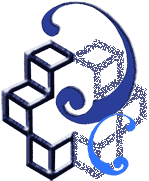 استعدادهاي درخشانمشخصات دانشجوي متقاضياينجانب .................................................. به شماره دانشجويي ................................... کد ملي ............................................... دانشجوي مقطع ...................................... رشته ................................................. دانشکده ......................................... متقاضي بند الف  ب  پ  ت  ث  ج  چ  تسهيلات ماده 2 شيوه نامه چگونگي هزينه کرد رديف اعتباري استعداد درخشان ... مصوب جلسه مورخ 24/02/1398 هيات رئيسه دانشگاه مي باشم و صحت مدارک ارائه شده را تاييد کرده و مسئوليت آن را مي پذيرم. نام و نام خانوادگي:                                            تاريخ:                                        امضاء: آموزش دانشکدهگواهي مي شود خانم/ آقاي .......................................................... به مشخصات ثبت شده در بالا حائز شرايط بند ................ از دوره کارشناسي  کارشناسي ارشد  دکتري  ماده 1 شيوه نامه مي باشد. نام و نام خانوادگي کارشناس مسئول آموزش:                                             امضاء و مهر: استاد راهنمابا توجه به مدارک ارائه شده برخورداري خانم/ آقا .................................................... به مشخصات بالا، از تسهيلات ماده 2 بند:الف-شرکت در کنفرانس داخلي خارجي  تحت عنوان ........................................................................................................................................در کشور ............................... به تاريخ .......................... ب-کمک هزينه ثبت اختراع/ اکتشاف ................................................................................................................................................................................به شماره                   مورخ                            تائيد شده توسط سازمان پژوهش هاي علمي و صنعتي ايران پ-کمک هزينه ثبت نام و شرکت در کارگاه تخصصي/ دوره آموزشي ..........................................................................................................................در مرکز/ موسسه ............................................................. از تاريخ                            تا تاريخ                           ت- کمک هزينه خريد تعداد            جلد کتاب تخصصي/ غير تخصصي  ث- کمک هزينه وديعه اسکان در خوابگاه خودگردان ............................................ دولتي/ غير دولتي(به استناد معرفي نامه امور دانشجويي دانشگاه(با ذکر مبلغ)/ خوابگاه خودگردان .................................................... ( با ذکر مبلغ))ج-کمک هزينه برگزاري کلاس/ کارگاه آموزشي با عنوان ................................................................................................................ در همکاري با انجمن علمي ...................... چ-کمک هزينه برگزاري کلاس/ کارگاه آموزشي با عنوان                                                                        در همکاری با اداره آموش های عالی آزاد دانشگاه مورد تائيد اينجانب مي باشد. نام ونام خانوادگي استاد راهنما:                                                           تاريخ و امضاء: انجمن علمي دانشکده / دانشگاه .............................................................................. (مربوط به متقاضيان بند ج)گواهي مي شود خانم/ آقاي ................................................................ با مشخصات بالا در همکاري با اين انجمن به عنوان مدرس کلاس/ کارگاه تخصصي با عنوان ....................................................................................................... را از تاريخ                     تا تاريخ                       با تعداد             شرکت کننده برگزار نموده است.نمره ارزشيابي ايشان در پايان آموزش                 مي باشد.نام و نام خانوادگي دبير انجمن علمي :                                                 تاريخ و امضاء:          اداره آموزش های عالی آزاد دانشگاه  (مربوط به متقاضيان بند چ)گواهي مي شود خانم/ آقاي ................................................................ با مشخصات بالا در همکاري با اين ااداره به عنوان مدرس، کلاس/ کارگاه تخصصي با عنوان ....................................................................................................... را از تاريخ                     تا تاريخ                       با تعداد             ....  نفر شرکت کننده مطابق ضوابط اِین اداره برگزار نموده است.نام و نام خانوادگي رئیس اداره آموزش های عالی آزاد دانشگاه  :                                                 تاريخ ، امضاء و مهر:          رياست دانشکده                                                                                                                                                                                                                                                                                                                                                                                                                                         شماره:                                                                                                                                                                                                                                                                                    تاريخ:به معاونت محترم اداري و مالي دانشگاهبا احترام، مدارک ارائه شده توسط خانم/ آقاي .......................................................... براي بهره مندي از تسهيلات بند ............. ماده 2 شيوه نامه مورد تاييد است. بنابراين پرداخت مبلغ                                   ريال در ازاء مدارک ضميمه از محل اعتبار ماده 3 شيوه نامه امکان پذير و مورد درخواست است. ضمنا" نامبرده پيش از اين، مبلغ                                                ريال از اعتبار ماده 3 را استفاده کرده است. نام و نام خانوادگي رئيس دانشکده:                                                تاريخ و امضاء:                                        مهر دانشکده: